ХМЕЛЬНИЦЬКИЙ УНІВЕРСИТЕТ УПРАВЛІННЯ ТА ПРАВАІМЕНІ ЛЕОНІДА ЮЗЬКОВАКАФЕДРА ПУБЛІЧНОГО УПРАВЛІННЯ ТА АДМІНІСТРУВАННЯ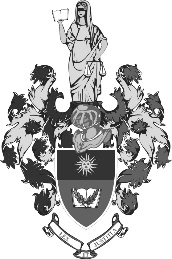 ІХ Всеукраїнська заочна
науково-практична конференція“Становлення та розвиток місцевого самоврядування
в Україні”з виданням електронного збірника матеріалів (в форматі pdf)7 грудня 2020 рокум. ХмельницькийШановні колеги!Запрошуємо вас взяти участь у ІХ Всеукраїнській заочній науково-практичній конференції “Становлення та розвиток місцевого самоврядування в Україні”. Конференція відбудеться 
7 грудня 2020 року у Хмельницькому університеті управління та права імені Леоніда Юзькова. Метою заходу є об’єднання зусиль науковців і практиків у розв’язанні теоретичних та практичних проблем місцевого самоврядування, а також вироблення рекомендацій щодо вдосконалення чинного законодавства України про місцеве самоврядування й практики його застосування.Основні тематичні напрямки конференції:Конституційно-правові засади місцевого самоврядування: вітчизняний та зарубіжний досвід.Сучасні виклики реформування територіальної організації влади в Україні. Впровадження принципів ефективного врядування.Адміністративно-правові засади місцевого самоврядування.Бюджетно-фінансова діяльність органів місцевого самоврядування.Міжнародні стандарти у системі місцевого самоврядування України.Взаємодія органів місцевого самоврядування з органами державної влади в сфері національної безпеки.Робочі мови: українська, англійська.Для участі в конференції Вам необхідно до 7 грудня 2020 року  за посиланням http://www.univer.km.ua/nauka.php або ж у розділі Конференції та наукові заходи заповнити електронну реєстраційну форму, до якої додати тези доповіді. Особи, які не мають наукового ступеня чи вченого звання, обов’язково додають належним чином засвідчену рецензію наукового керівника!Доповідь повинна бути виконана на актуальну тему, містити глибоке наукове дослідження, грамотно написана й акуратно оформлена.Назва файлу повинна відповідати прізвищу та імені учасника конференції латиницею (напр.: Petrenko_Kyrylo.doc).Обсяг тез не повинен перевищувати 3-х сторінок, текстовий редактор – Microsoft Word 6.0 та вище для Windows, формат сторінки А4 (297х210 мм), орієнтація – книжкова, поля – ; Гарнітура – Time New Roman, кегель – 12, міжрядковий інтервал – 1,0, стиль – Normal.Перший рядок – прізвище, ім’я та по батькові (повністю).Другий – курс і назва факультету, посада, науковий ступінь, вчене звання (повністю).Третій – місце навчання, роботи (повністю).Назва доповіді.Далі йде текст доповіді з абзацним відступом .Посилання у тексті оформляються у квадратних дужках – [2, с. 56], де перше число означає порядковий номер у списку використаних джерел, друге – номер сторінки.Список використаних джерел розміщується наприкінці тексту й повинен бути оформлений відповідно до існуючих стандартів бібліографічного опису.Примітка:Роботи, які не відповідають вимогам або надіслані після закінчення встановленого терміну, не розглядаються.Одержання доповіді та заявки на участь, після обробки оргкомітетом, обов’язково підтверджується нашим повідомленням про отримання на вказану вами електронну адресу.У випадку неодержання підтвердження про реєстрацію просимо звернутися до оргкомітету.Петренко Кирило Ярославович,студент магістратури факультету управління та економіки
Хмельницького університету управління та права імені Леоніда ЮзьковаЕТАПИ СТАНОВЛЕННЯ МІСЦЕВОГО САМОВРЯДУВАННЯЗі зміною суспільних реалій сьогодення виникає нагальна потреба
[… текст доповіді …].Література:Становлення інституту старости: перші кроки. наук-практ. посіб. / За заг.ред. Баюка М.І. Хмельницький, 2017. 225с. За участь у конференції, а також для покриття витрат, пов’язаних з її проведенням, оргкомітетом стягується внесок у розмірі 100 грн.Доктори, кандидати наук звільняються від сплати організаційного внеску.Реквізити для оплати організаційного внеску:
Одержувач: Хмельницький університет управління та права імені Леоніда Юзькова, ЄДРПОУ 14163438, UA 858201720314251002202032328 в ГУДКСУ у Хмельницькій області МФО 815013,з обов’язковою поміткою “За участь у конференції “Місцеве самоврядування” (П. І. Б. учасника)”.Усі учасники конференції забезпечуються електронними сертифікатами та збірником тез конференції (формат pdf), які будуть направлені на електронну адресу учасників, вказану у заявках.29013, Україна м. Хмельницькийвул. Героїв Майдану, буд. 8Хмельницький університет управління та права 
імені Леоніда ЮзьковаНауково-дослідна частинател. / факс: 0 (382) 71-80-80Ел. адреса: kmu@univer.km.uaWeb-сторінка: www.univer.km.uaКоординацію проведення конференції здійснює кафедра публічного управління та адміністрування університету 
(тел.: 0 (382) 71-75-80, ел. адреса:  kmu@univer.km.ua). Відповідальний за наукову роботу на кафедрі: к.держ.упр. Шевчук Інна Володимирівна тел.(098) 2630095. 